Escuela Técnica Superior de Ingeniería de Caminos, Canales y PuertosUNIVERSIDAD DE CANTABRIATrabajo realizado por:Nombre del estudianteDirigido:Nombres de directoresTitulación:Máster Universitario en Ingeniería de Caminos, Canales y PuertosSantander, mes de 9999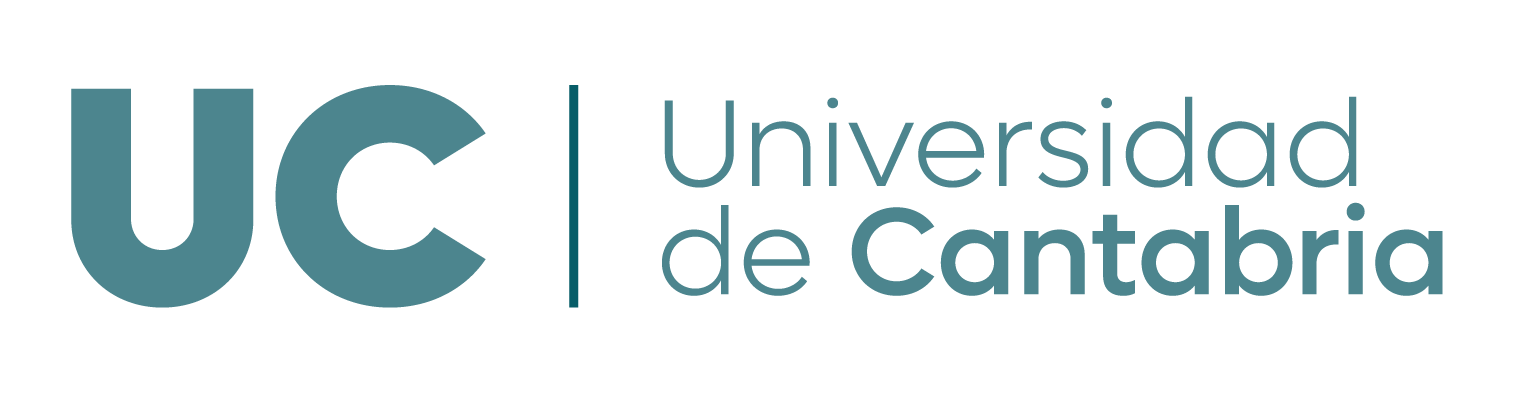 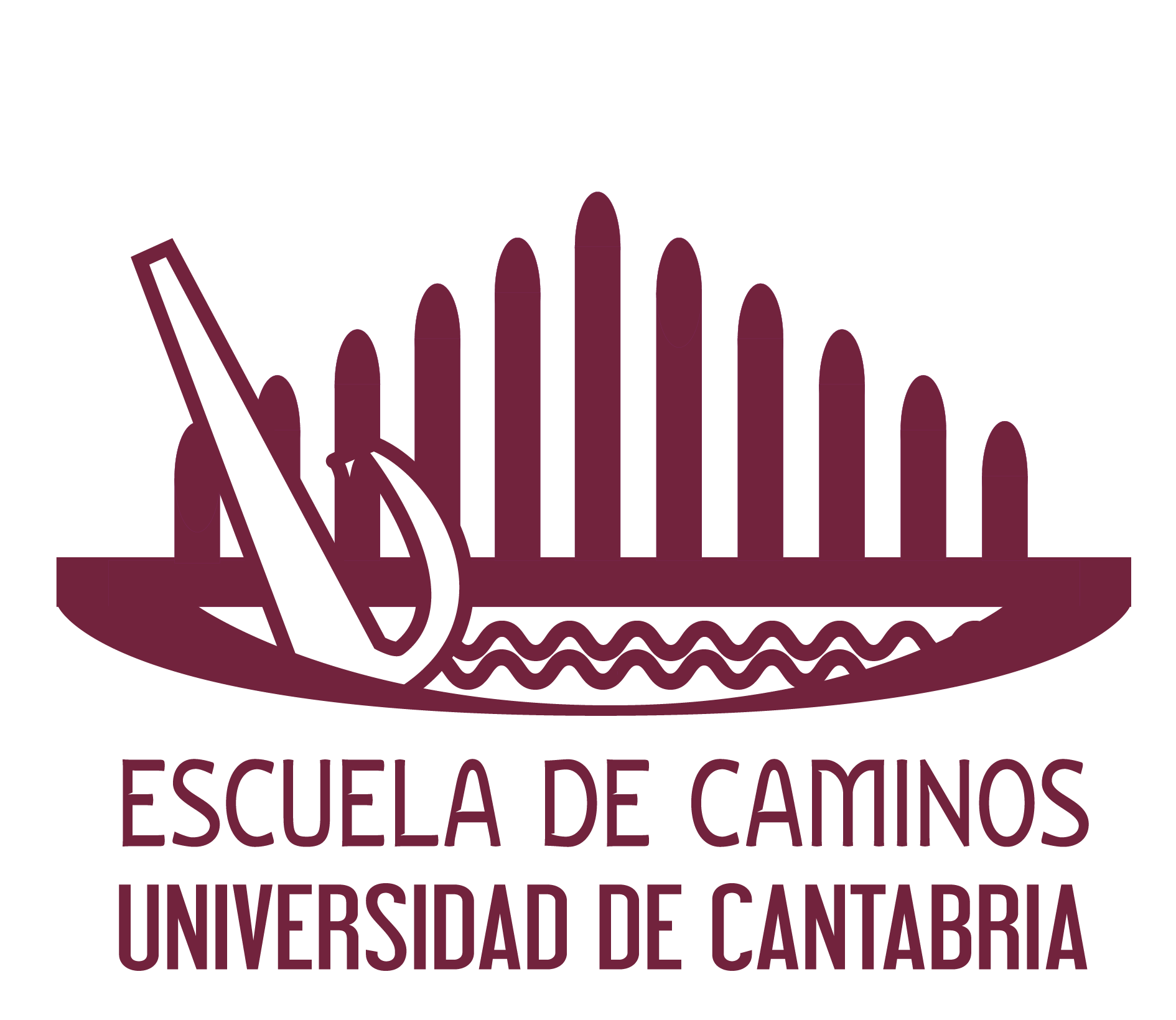 